CAMPUS RESIDENCY 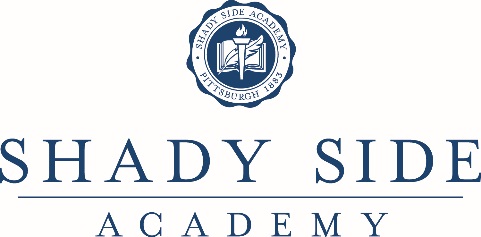 REQUEST FOR CONSIDERATIONDATE OF REQUEST:  	NAME:  		LENGTH OF SERVICE:  	PRIMARY POSITION:  				FAMILY SIZE:       ______   Adults          ______ ChildrenADDITIONAL ACADEMY DUTIES/ROLES:		During which of the following terms do your role(s) within the Academy include the noted time commitment(s)?FALL:	Activity/Athletic	Evening	Late/Overnight	Weekend	On-CallWINTER:	Activity/Athletic	Evening	Late/Overnight	Weekend	On-CallSPRING:	Activity/Athletic	Evening	Late/Overnight	Weekend	On-CallSUMMER:	Activity/Athletic	Evening	Late/Overnight	Weekend	On-CallPlease estimate the average weekly hours (outside of class times) you spend directly involved with student activities:FALL:                                             SPRING:                                             WINTER:                                         SUMMER:                               	Please estimate the average weekly hours (outside of class times) you spend on other Academy duties:FALL:                                             SPRING:                                             WINTER:                                         SUMMER:                       	“WE LIVE ON CAMPUS TO WORK ON CAMPUS”Living on campus comes with certain professional responsibilities and definite personal benefits.  One of these benefits is an apartment or house that allows one to participate fully in the life of the Academy and of the boarding community more specifically.  Closer to the spirit of the Residential Life Program, then, it might be said that “we live on campus to build a community on campus.”  That community is comprised of faculty, staff, and students, and all three groups are mutually interdependent.  Faculty members guide and mentor students.  Students share their enthusiasm and curiosity with teachers.  Staff members support the community in myriad, often unseen ways. As a large, extended family, we have fun together, learn together, help each other through hard times, and celebrate milestones with one another.  Predicated on a healthy Residential Life Program for which all residents are responsible, this sense of community enriches the learning experience of students, the professional and personal lives of faculty and staff, and the larger spirit of the Academy.Academy Housing is Provided:to enhance the quality of life for all SSA students who participate in after-school activities and most directly, to enhance the quality of life for our residential students.to enable students to use more of the facilities on campusto engage actively the on-campus faculty in the daily lives of the residential students beyond the normal “day-school” hoursto allow the residential students to recognize the commitment of the school and its residential faculty to the “boarding experience.”